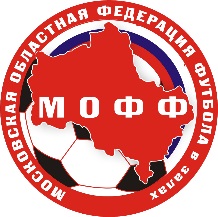 Протокол матча № ____Чемпионата ___________________ по футболу в залах« ___ » _______________ 20 __ года	г. _____________								Дворец спорта ____________________________Счет 1-го тайма: _____________		Счет матча: ______________								Примечание:Главный арбитр матча: _________________ (_______________________)								        - фол 1- го таймаПредставитель команды хозяев: _________________ (_______________________)							        - фол 2- го таймаПредставитель команды гостей: _________________ (_______________________)ХозяеваГости№ФИО№ФОЛЫФОЛЫФОЛЫФОЛЫФОЛЫКарт.№ФИО№ФОЛЫФОЛЫФОЛЫФОЛЫФОЛЫКарт.112233445566778899101011111212СчетВремя№СчетВремя№СчетВремя№СчетВремя№СчетВремя№СчетВремя№СчетВремя№